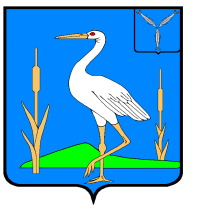 АДМИНИСТРАЦИЯ БОЛЬШЕКАРАЙСКОГО МУНИЦИПАЛЬНОГО ОБРАЗОВАНИЯРОМАНОВСКОГО МУНИЦИПАЛЬНОГО РАЙОНА САРАТОВСКОЙ ОБЛАСТИ      Постановление                                                                                                                                  №   35от  27.05.2019 г.                                                                                                                                                 с.Большой Карай Об утверждении Плана и Положения о порядке  привлечения сил и средств  для  тушения пожаров  и проведения аварийно – спасательных  работ  на  территории  Большекарайского  муниципального образования и  контроль за его выполнениемВ соответствии с Федеральными законами от 21 декабря 1994 года № 69-ФЗ «О пожарной безопасности», от 06 октября 2003 года № 131-ФЗ «Об общих принципах организации местного самоуправления в Российской Федерации», в целях совершенствования организации тушения пожаров в границах территории Большекарайского  муниципального образования Романовского муниципального района Саратовской области, привлечения для тушения пожаров оптимального количества подразделений пожарной охраны, приспособленной пожарной и иной техники независимо от ведомственной принадлежностиП О С Т А Н О В Л Я Ю:Утвердить Положение о порядке  привлечения сил и средств для тушения пожаров и проведения аварийно-спасательных работ на территории  Большекарайского муниципального образования Романовского муниципального района Саратовской области  (приложение № 1).Утвердить   План привлечения сил и средств для тушения пожаров и проведения аварийно-спасательных работ на территории Большекарайского муниципального образования Романовского муниципального района Саратовской области (приложение № 2).3. Рекомендовать главам КФХ, работникам  МУП «Волна», собственникам   приспособленной пожарной и иной техники обеспечивать своевременный выезд данной техники на тушение пожаров на территории  Большекарайского  муниципального образования Романовского муниципального района Саратовской области (далее – муниципального образования),  сообщать о смене телефонных номеров работников, закрепленных за данной техникой.  4. Рекомендовать руководителям предприятий, организаций, находящихся на территории муниципального образования,  организовать работников предприятий, организаций на тушение пожара с соблюдением правил по технике безопасности. 5. Вызов пожарной охраны на территории муниципального образования осуществляется лицом, обнаружившим пожар, лицом, назначенным распорядительным документом ответственным за пожарную безопасность, по телефонам, указанным в Приложении 2 к указанному постановлению, а также по телефону противопожарной службы  МЧС  Саратовской области 4-01-01.6. Контроль за исполнением настоящего постановления оставляю за собой. Глава Большекарайскогомуниципального  образования                                                      Н.В.Соловьева                                                                                               Приложение № 1 к постановлению                                                                                              Администрации Большекарайского  МО                                                                                               от 27.05. 2019 года  №  35Положение о Порядке привлечения сил и средств для тушения пожарови проведения аварийно-спасательных работ на территории Большекарайского  муниципального образования Романовского муниципального района Саратовской области1. Общие положения1.1. Настоящее Положение регулирует порядок привлечения сил и средств для тушения пожаров и проведения аварийно-спасательных работ на территории  Большекарайского   муниципального образования Романовского муниципального района Саратовской области (далее – Порядок, муниципального образования) подразделений пожарной охраны и организаций в соответствии с федеральными законами от 21 декабря 1994 года № 69-ФЗ «О пожарной безопасности», от 06 октября 2003 года № 131-ФЗ «Об   общих    принципах    организации   местного  самоуправления в Российской Федерации».1.2. Для тушения пожаров и проведения аварийно-спасательных работ на территории    муниципального образования привлекаются следующие силы:- отдельный пожарный пост с.Большой Карай;- подразделения федеральной противопожарной службы ПЧ-56 по Романовскому району;- оперативная группа добровольных дежурных для реагирования на возникновение пожаров на территории  муниципального образования;- население  муниципального образования .Для тушения пожаров и проведения аварийно-спасательных работ на территории  муниципального образования привлекаются следующие средства:-  техника;- средства связи;- первичные средства пожаротушения, а также приспособления для целей пожаротушения.1.3. Для тушения пожаров используются все источники водоснабжения (водообеспечения) согласно  Приложению №2.1.4. Руководители организаций обязаны:- содержать в исправном состоянии системы и средства противопожарной защиты, включая первичные системы тушения пожаров, не допускать их использования не по назначению;- оказывать содействие при тушении пожара;-предоставлять при тушении пожаров на территории организаций необходимые силы и средства;-обеспечить беспрепятственный доступ для тушения пожара на территории и в здании организации пожарной команде;- сообщать в пожарную охрану о состоянии дорог и изменении подъездов к объекту.2. Привлечение сил и средств на тушение пожаров2.1.Привлечение сил и средств пожарной охраны и противопожарных формирований организаций на тушение пожаров и проведение аварийно-спасательных работ при их тушении осуществляется на условиях и в порядке, установленном законодательством Российской Федерации и настоящим Порядком.2.2.  Непосредственное руководство тушением пожара осуществляется прибывшим на пожар старшим оперативным должностным лицом пожарной команды, которое управляет на принципах единоначалия личным составом и техникой пожарной охраны и организацией участвующих в тушении пожара, а также дополнительно привлеченными к тушению пожара силами (далее – руководитель тушения пожара).2.3. Руководитель тушения пожара отвечает за выполнение задачи, за безопасность личного состава пожарной охраны, участвующего в тушении пожара и привлеченных к тушению пожара дополнительных сил.Никто не вправе вмешиваться в действия руководителя тушения пожара или отменять его распоряжения при тушении пожара.Указания руководителя тушения пожара обязательны для исполнения всеми должностными лицами и гражданами  на территории, на которой осуществляются действия по тушению пожара.При необходимости руководитель тушения пожара может принимать решения, в том числе ограничивающие права должностных лиц и граждан на указанной территории.2.4. Руководитель тушения пожара устанавливает границы территории, на которой осуществляются действия по тушению пожара, порядок и особенности боевой работы личного состава, определяет необходимое количество привлекаемой пожарной и другой техники.2.5. В случае недостаточного количества или выхода из строя пожарной или специальной техники руководитель тушения пожара совместно с  начальником пожарной части, старшим водителем пожарного  автомобиля,Главой  муниципального образования, начальником штаба ГО ЧС по Романовскому району принимают меры по привлечению дополнительных сил и средств других противопожарных подразделений и организаций.2.6. Выезд следственной оперативной группы полиции к месту пожара осуществляется в соответствии с приказами и инструкциями о взаимодействии в установленном порядке.                                                                                             Приложение № 2 к постановлению                                                                                             Администрации Большекарайского  МО                                                                                              от 27.05.2019 года  № 35ПЛАН ПРИВЛЕЧЕНИЯсил и средств служб для тушения пожаров и проведения аварийно- спасательных работ на территории Большекарайского муниципального образования Романовского муниципального районаСилы и средстваслужб для тушения пожаров и проведения аварийно- спасательных работ на территории Большекарайского муниципального образования Романовского муниципального района1.Перечень сил и средств подразделений пожарной охраны и аварийно-спасательных формирований.2.Координация работ связанных с тушением природных пожаров.Координацию работ связанных с тушением природных пожаров на территории Большекарайского муниципального образования осуществляет:- Глава Большекарайского муниципального образования ;- комиссия по предупреждению и ликвидации чрезвычайных ситуаций и обеспечению пожарной безопасности в Большекарайском муниципальном образовании .  Координацию деятельности пожарно-спасательных и аварийно-спасательных служб, участвующих в тушении пожаров на территории Большекарайского муниципального образования  осуществляет ЕДДС Романовского муниципального района  Саратовской области через органы повседневного управления. 3. Выполнение мер по созданию резерва материальных ресурсов.Для ликвидации чрезвычайных ситуаций и обеспечения пожарной безопасности Администрацией  Большекарайского муниципального образования  заключаются  договора  на поставку ГСМ  для используемой техники .  Материальные ресурсы (ранец противопожарный ,МП-1800-1,  пожарный комплекс ( емкостью) 1,0 м.куб) находится на хранении в здании отдельного пожарного поста  с.Большой Карай.Список техники используемой для подвоза воды5. Список добровольных  дежурных в группах   для реагирования на возникновение пожаров 6. Перечень источников противопожарного водоснабжения:№ п/пНаименование организацииКоличество человекНаименование техникиФИО и должность ответственного лица                                 тел. для связиКоличество и вид инвентаря1МУП «Волна»3ГАЗ-53 с автоцистерной                 ( емкостью) 2,0 м.кубРуководитель МУП «Волна», Зайцев Евгений Николаевич,                      8-927-141-13-25Лопата, метла2Отдельный пожарный пост с.Большой Карай5ГАЗ-66 с автоцистерной                 ( емкостью) 2,0 м.кубСтарший водитель, пожарного автомобиля                                                Дубина Андрей Викторович,                          8-927-625-13-13Ранец противопожарный ,МП-1800-1,                пожарный комплекс                            ( емкостью) 1,0 м.куб№ п/пНаименование организацииФИО и должность ответственного лица ,                                                               тел. для связиМарка автомобиляКоличество (шт.)вместимость емкости для воды,( т )1МУП «Волна»Руководитель МУП «Волна», Зайцев Евгений Николаевич,                                             8-927-141-13-25ГАЗ-53 с автоцистерной                 ( емкостью) 2,0 м.куб122Отдельный пожарный пост с.Большой КарайСтарший водитель, пожарного автомобиля                                                Дубина Андрей Викторович,                          8-927-625-13-13ГАЗ-66 с автоцистерной                 ( емкостью) 2,0 м.куб12№ п/пФ.И.О. добровольного пожарного дежурногоРод деятельности, занимаемая должностьАдрес регистрации,   тел. для связи1Соловьева Надежда ВикторовнаГлава  Большекарайскрго муниципального образования, депутат Совета Большекарайского МО,   добровольный пожарный дежурныйс.Большой Карай, ул. Молодежная , д. № 20Б8-960-350-30-752Глухова Татьяна АлександровнаЗаместитель главы администрации  Большекарайского МО, добровольный пожарный дежурныйс.Большой Карай, ул. Кооперативная, д. № 6А8-961-641-77-963Саяпина Юлия АлександровнаСтарший инспектор ВУС администрации  Большекарайского МО, добровольный пожарный дежурныйс.Большой Карай, ул. Малая Горная , д. № 268-906-315-41-644Коротков Юрий ВикторовичВодитель  администрации  Большекарайского МО,  добровольный пожарный дежурныйс.Большой Карай ул. Ленина, д. № 568-906-301-28-875Григорьев Сергей ДмитриевичОператор газовой котельной администрации Большекарайского МО, добровольный пожарный дежурныйс.Большой Карай ,ул. Мелиоративная, д. № 12А8-937-245-67-20МестоположениеТип водоисточника Состояние Ведомственная принадлежность1с.Большой Карай, ул.Молодежная,1ВПожарный гидрантисправленАдминистрация Большекарайского муниципального образования2с.Большой Карай, ул.Молодежная,1Пожарный гидрантисправленАдминистрация Большекарайского муниципального образования3с.Большой Карай, ул. Ленина,20АПожарный гидрантисправленАдминистрация Большекарайского муниципального образованияЕстественные водоемыЕстественные водоемыЕстественные водоемыЕстественные водоемыЕстественные водоемы4с.Большой КарайРека «Карай»Река «Карай»5с.Большой КарайРека «Хопер»Река «Хопер»